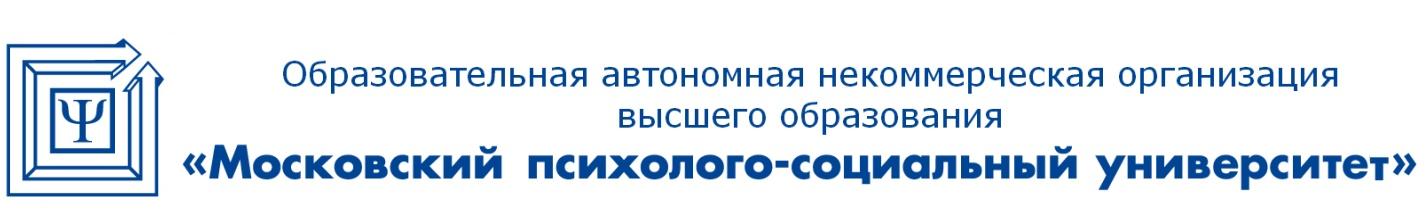 Лицензия: регистрационный № 1478 от 28 мая 2015 года, на бланке серии 90Л01 №0008476Свидетельство о государственной аккредитации: регистрационный № 2783 от 07 марта 2018 года, на бланке серии 90А01 №0002920115191, г. Москва, 4-й Рощинский проезд, 9А  / Тел: + 7 (495) 796-92-62  /  E-mail: mpsu@mpsu.ruПринято:Решение Ученого совета От «13» мая 2020 г.Протокол №7Рабочая программа учебной дисциплиныМакроэкономическое прогнозирование и планированиеНаправление подготовки38.03.04 Государственное и муниципальное управлениеНаправленность (профиль) подготовкиРегиональное управлениеКвалификация (степень) выпускникаБакалаврФорма обученияОчная, заочнаяМосква, 2020СОДЕРЖАНИЕПеречень планируемых результатов обучения по дисциплине, соотнесенных с планируемыми результатами освоения основной профессиональной образовательной программыВ результате освоения ОПОП бакалавриата обучающийся должен овладеть следующими результатами обучения по дисциплине:2. Место дисциплины в структуре основной профессиональной образовательной программы бакалавриатаДисциплина «Макроэкономическое прогнозирование и планирование» в рамках вариативной части. Для освоения дисциплины «Макроэкономическое прогнозирование и планирование» необходимы компетенции, сформированные в рамках изучения следующих дисциплин: «Государственное регулирование экономики», «Государственные и муниципальные финансы», «Математика», «Основы математического моделирования социально-экономических процессов», «Принятие и исполнение государственных решений», «Статистика», «Экономическая теория».Дисциплина «Макроэкономическое прогнозирование и планирование» является основой для освоения таких дисциплин, как: «Маркетинг территорий», «Планирование и проектирование организаций».Дисциплина изучается на 3-м курсе в 6 семестре для очной формы обучения, на 4-м курсе в 7 семестре для заочной формы обучения.3. Объем дисциплины в зачетных единицах с указанием количества академических часов, выделенных на контактную работу обучающихся с преподавателем (по видам занятий) и на самостоятельную работу обучающихся Общая трудоемкость дисциплины составляет 3 зачетных единицы.3.1. Объем дисциплины по видам учебных занятий (в часах)4. Содержание дисциплины, структурированное по темам с указанием отведенного на них количества академических часов и видов учебных занятий4.1 Разделы дисциплины и трудоемкость по видам учебных занятий (в академических часах)Для очной формы обученияДля заочной формы обучения4.2 Содержание дисциплины, структурированное по разделамТема 1. Сущность, цели и задачи планирования и прогнозирования макроэкономических процессовСодержание лекционного курсаСоциально-экономическая сущность макроэкономического планирования. Его роль в управлении на уровне государства, региональных и муниципальных формирований. Различия между прогнозированием и планированием. Потребность в макроэкономическом планировании в рыночном хозяйстве. Задачи планирования и прогнозирования макроэкономических процессов.Основные принципы прогнозирования и планирования: научность, целенаправленность, социальность, системность, баланс интересов, согласованность, вариантность, непрерывность, эффективность.Содержание практических занятий1. Основные направления использования теории предвидения и планирования Н.Д. Кондратьева в современных условиях.2. Три вида сценариев прогноза: их характеристика, сильные и слабые стороны.3. Фазы цикла в соответствии с теорией предвидения Н.Д. Кондратьева и их  характеристика. Результаты выхода из кризисной фазы цикла.4. Взаимосвязь между относительно короткими и продолжительными циклами (характеристика Н.Д. Кондратьева). Тема 2. Формы и методы макроэкономического планирования и прогнозированияСодержание лекционного курсаФормы планирования: директивное, индикативное, стратегическое, тактическое планирование. Методология прогнозирования и планирования экономических и социальных процессов. Важнейшие положения кейнсианской, монетарной и марксистской теорий. Методы прогнозирования и планирования: методы экспертных оценок, экстраполяции, моделирования, экономико-математические методы, метод экономического анализа, балансовый метод, программно-целевой. Достоинства и недостатки отдельных методов.Содержание практических занятий1. Метод «мозгового штурм (атаки)»: его суть, достоинства и недостатки, условия использования2. Суть метода Дельфи, его основной недостаток.3. Экономические балансы и их характеристика.4. Схема типового межотраслевого баланса (МОБ).Тема 3. Информационное обеспечение макроэкономического планированияСодержание лекционного курсаИнформация для прогнозирования и планирования. Источники прогнозно-аналитической информации.Методы получения информации. Проблемы формирования базы статистических данных и их аналитического обеспечения.Содержание практических занятий1. Основные приоритеты социально-экономического развития, сформулированные в документе «Прогноз социально-экономического развития Российской Федерации на 2017 год и на плановый период 2018 и 2019 годов».2. Тенденции мировой экономике в документе «Прогноз социально-экономического развития Российской Федерации на 2017 год и на плановый период 2018 и 2019 годов».3.  Варианты прогнозов в документе «Прогноз социально-экономического развития Российской Федерации на 2017 год и на плановый период 2018 и 2019 годов».4.  Характеристика целевого прогноза в документе «Прогноз социально-экономического развития Российской Федерации на 2017 год и на плановый период 2018 и 2019 годов».Тема 4. Прогнозирование и индикативное планирование базовых условий социально-экономического развитияСодержание лекционного курсаСущность понятий экономический рост, валовой национальный продукт, валовой внутренний продукт. ВНП (ВВП) номинальный, реальный. Закон Оукена. Бюджет прожиточного минимума. Экономический смысл минимальной заработной платы.Содержание практических занятийАктивная демографическая политика. Основные показатели демографического прогноза.Прогноз параметров инфляции.Тема 5. Прогнозирование развития материального производстваСодержание лекционного курсаНаучно-технический прогресс. Инновация и инновационная деятельность. Прогнозирование потребности в инвестициях. Оценка экономической эффективности инвестиций. Методы, применяемые в действующей практике для прогнозирования потребности в материально-технических ресурсах.Содержание практических занятийНаучно-техническая и инновационная сферы: прогноз развития.Политика РФ развития отраслей экономики.Институциональные преобразования в экономике.Тема 6. Планирование социального развитияСодержание лекционного курсаПонятие и состав трудовых ресурсов. Анализ и прогнозирование трудовых ресурсов. Миграция населения. Безработица. Уровень безработицы.Прогноз перспективной численности населения. Прогнозные расчеты структуры населения. Численность трудоспособного населения в трудоспособном возрасте. Численность занятых в отраслях материального производства и непроизводственной сфере.Содержание практических занятий1. Проблемы, которые могут возникнуть в стране из-за уменьшения численности населения в трудоспособном возрасте.2. Прогноз рынка труда и уровня жизни населения.Тема 7. Планирование производства в государственном сектореСодержание лекционного курсаГосударственные предприятия. Финансирование государственных предприятий. Регулирование инвестиционной деятельности государственных предприятий.Содержание практических занятий1. Государственный сектор как элемент структуры современного общества. 2. Место государственного сектора в экономике страны.3. Планирование развития государственного сектора.Тема 8. Система национальных счетовСодержание лекционного курсаПонятие и структура системы национальных счетов (СНС). Система показателей и общие принципы построения СНС. Методы расчета показателей: валовой внутренний продукт, национальный доход.Содержание практических занятийАнализ основных показателей системы национальных счетов.Практика планирования ВНП (ВВП) на основе производственного метода.Практика планирования ВНП (ВВП) на основе расходного метода.Практика планирования ВНП (ВВП) на основе доходного метода.Тема 9. Органы индикативного планированияСодержание лекционного курсаСистема органов исполнительной власти Российской Федерации, занимающихся различными аспектами плановой работы. Министерство экономического развития и торговли РФ - центральный элемент в системе органов, осуществляющих работу в области планирования на макроуровне. Главные задачи Министерства экономического развития и торговли РФ, перечень и содержание его основных функций, обеспечивающих решение этой задачи. Правовое обеспечение плановой работы в Российской Федерации. Необходимость, основные задачи и организация контроля за ходом выполнения программ и планов.Содержание практических занятий1. Организационная структура прогнозирования и планирования государства.2. Министерство экономического развития Российской Федерации. Его функции в сфере прогнозирования социально-экономического развития страны.3. Функции Министерства финансов Российской Федерации в прогнозно-плановой работе.4. Функции Центрального банка Российской Федерации в определении параметров денежно-кредитной и валютной политики страны.Тема. 10 Регулирование внешнеэкономических связейСодержание лекционного курсаТенденции международного товарообмена и инвестирования. Применение таможенных пошлин. Квотирование и другие количественные ограничения экспорта. Таможенный союз. Современный протекционизм и стимулирование инвестиций.Содержание практических занятий1. Торгово-экономическое сотрудничество России со странами СНГ.2. Развитие внешней торговли России со странами дальнего зарубежья.Тема. 11 Опыт планирования промышленно-развитых стран мира, ЕС и возможности его использования в Российской ФедерацииСодержание лекционного курсаОсобенности общегосударственного (макроэкономического) планирования в развитых индустриальных странах. Опыт планирования в странах Западной Европы.Особенности планирования в Японии. Система органов, осуществляющих плановую работу на макроуровне. Организация работы над планами. Гармонизация отношений между государством и частным сектором. Практика планирования в США. Система органов, осуществляющих планирование в США. Роль и развитие макроэкономического прогнозирования национальной экономики и федерального программирования. Типы федеральных программ и организация их разработки. Современная система планирования в ЕС. Пути и формы использования зарубежного опыта в практике РФ. Учет специфического состояния российской экономики.Содержание практических занятий1. Опыт планирования в странах Западной Европы (на примере Франции).2. Опыт планирования в странах Западной Европы (на примере Италии, Швеции).3. Опыт планирования в Японии.5. Перечень учебно-методического обеспечения для самостоятельной работы обучающихся по дисциплинеСамостоятельная работа обучающихся является важной составной частью учебного процесса. Основная цель самостоятельной работы - обеспечение глубокого и прочного усвоения материала; приобретение новых знаний; выработка умений творческого характера, умения применять знания в решении учебных и практических профессиональных задач. Основная задача высшего образования заключается в формировании творческой личности специалиста, способного к саморазвитию, самообразованию, инновационной деятельности.Самостоятельная работа реализуется непосредственно при выполнении индивидуальных заданий в библиотеке, дома, при изучении лекционного материала, учебной литературы и выполнении обучающимися учебных и творческих задач.В процессе обучения применяются различные виды самостоятельной работы, с помощью которых обучающиеся самостоятельно приобретают знания, умения и навыки. Самостоятельная работа выполняется в виде подготовки к опросу, контрольной работе, эссе, реферативного обзора. Самостоятельную работу над дисциплиной следует начинать с изучения рабочей программы «Макроэкономическое прогнозирование и планирование», которая содержит основные требования к знаниям, умениям и навыкам обучаемых. Важным источником для освоения дисциплины являются ресурсы информационно-телекоммуникационной сети «Интернет».6. Фонд оценочных средств для проведения промежуточной аттестации обучающихся по дисциплинеФонд оценочных средств оформлен в виде приложения к рабочей программе дисциплины «Макроэкономическое прогнозирование и планирование».7. Перечень основной и дополнительной учебной литературы, необходимой для освоения дисциплиныа) основная учебная литература:1. Прогнозирование и планирование [Электронный ресурс]: методические указания к курсовой работе для студентов, обучающихся по направлению подготовки 38.03.04 Государственное и муниципальное управление, профиль «Региональное и муниципальное управление»/ — Электрон. текстовые данные.— М.: Московский государственный строительный университет, ЭБС АСВ, 2016.— 24 c.— Режим доступа: http://www.iprbookshop.ru/60828.html.— ЭБС «IPRbooks»2. Юкиш В.Ф. Макроэкономическое прогнозирование, планирование и программирование: учеб. пособие / В.Ф. Юкиш. – М.: МАДИ, 2016. – 204 с. –  ЭБС «IPRbooks»б) дополнительная учебная литература:1. Мавлютов Р.Р. Макроэкономическое планирование и прогнозирование. Методические указания по подготовке к практическим занятиям, к контрольной работе: Учебно-метод. пособие. – Волгоград: Волгоградский государственный архитектурно-строительный университет, 2015. – ЭБС «IPRbooks».2. Стёпочкина Е.А. Планирование и прогнозирование в условиях рынка [Электронный ресурс]: учебное пособие/ Стёпочкина Е.А.— Электрон. текстовые данные. – Саратов: Вузовское образование, 2015. — 152 c.— Режим доступа: http://www.iprbookshop.ru/29290. –  ЭБС «IPRbooks»в) нормативные правовые акты:1. Федеральный закон от 20.07.1995 г. № 115-ФЗ «О государственном прогнозировании и программах социально-экономического развития Российской Федерации».2. «Прогноз социально-экономического развития Российской Федерации на 2017 год и плановый период 2018 и 2019 годов» (документ представлен на сайте Министерства экономического развития в разделе Макроэкономика)http://economy.gov.ru/minec/activity/sections/macro/prognoz/)Современные профессиональные базы данных и информационные справочные системыИнформационно-правовая система «Консультант+» - договор №2856/АП от 01.11.2007Информационно-справочная система «LexPro» - договор б/н от 06.03.2013Официальный интернет-портал базы данных правовой информации http://pravo.gov.ruПортал Федеральных государственных образовательных стандартов высшего образования http://fgosvo.ruПортал "Информационно-коммуникационные технологии в образовании" http://www.ict.edu.ruНаучная электронная библиотека http://www.elibrary.ru/Национальная электронная библиотека http://www.nns.ru/Электронные ресурсы Российской государственной библиотеки http://www.rsl.ru/ru/root3489/allWeb of Science Core Collection — политематическая реферативно-библиографическая и наукомтрическая (библиометрическая) база данных — http://webofscience.comПолнотекстовый архив ведущих западных научных журналов на российской платформе Национального электронно-информационного консорциума (НЭИКОН) http://neicon.ruБазы данных издательства Springer https://link.springer.comОткрытые данные государственных органов http://data.gov.ru/www.cbr.ru Сайт Центрального Банка Российской Федерацииhttp://gks.ru Сайт Федеральной службы государственной статистикиwww.garant.ru Информационно-правовая система Гарантwww.minfin.ru Сайт Министерства финансов РФ.http://expert.ru/ Журнал «Эксперт»http://www.rfej.ru/site/journal Журнал «Российский внешнеэкономический вестник»http://www.imemo.ru/jour/meimo Журнал «Мировая экономика и международные отношения»http://www.rae.ru/upfs/ Журнал «Международный журнал прикладных и фундаментальных исследований»http://www.ecfor.ru/fp/index.php?pid=about Журнал «Проблемы прогнозирования»9. Методические указания для обучающихся по освоению дисциплины10. Лицензионное программное обеспечениеВ процессе обучения на факультете экономики и права по всем направлениям подготовки используется следующее лицензионное программное обеспечение:11. Описание материально-технической базы, необходимой для осуществления образовательного процесса по дисциплинеДля построения эффективного учебного процесса Кафедра экономики и управления располагает следующими материально-техническими средствами, которые используются в процессе изучения дисциплины:- доска;- персональные компьютеры (компьютерный класс кафедры, аудитория 403, 16 шт.), каждый из компьютеров подключен к сети Интернет;- экран;- мультимедийный проектор.В процессе преподавания и для самостоятельной работы обучающихся используются также компьютерные классы аудиторий 304 и 307, а также специальные ресурсы кабинета экономики (305 ауд.). 12. Особенности реализации дисциплины для инвалидов и лиц с ограниченными возможностями здоровьяДля обеспечения образования инвалидов и обучающихся с ограниченными возможностями здоровья разрабатывается адаптированная образовательная программа, индивидуальный учебный план с учетом особенностей их психофизического развития и состояния здоровья, в частности применяется индивидуальный подход к освоению дисциплины, индивидуальные задания: рефераты, письменные работы и, наоборот, только устные ответы и диалоги, индивидуальные консультации, использование диктофона и других записывающих средств для воспроизведения лекционного и семинарского материала.В целях обеспечения обучающихся инвалидов и лиц с ограниченными возможностями здоровья библиотека комплектует фонд основной учебной литературой, адаптированной к ограничению их здоровья, предоставляет возможность удаленного использования электронных образовательных ресурсов, доступ к которым организован в МПСУ. В библиотеке проводятся индивидуальные консультации для данной категории пользователей, оказывается помощь в регистрации и использовании сетевых и локальных электронных образовательных ресурсов, предоставляются места в читальных залах, оборудованные программами невизуального доступа к информации, экранными увеличителями и техническими средствами усиления остаточного зрения. 13. Иные сведения и (или) материалы Не предусмотрены.Составители: Балашов Ю.К, к.э.н., декан факультета экономики и права МПСУ, Якубова Н.Е., старший преподаватель Кафедры финансов и кредита МПСУ14. Лист регистрации измененийРабочая программа учебной дисциплины (модуля) обсуждена и утверждена на заседании Ученого совета от «24» июня 2013 г. протокол № 10Перечень планируемых результатов обучения по дисциплине, соотнесенных с планируемыми результатами освоения основной профессиональной  образовательной программы3Место дисциплины в структуре основной профессиональной  образовательной программы бакалавриата5Объем дисциплины в зачетных единицах с указанием количества академических часов, выделенных на контактную работу обучающихся с преподавателем (по видам занятий) и на самостоятельную работу обучающихся3.1. Объем дисциплины по видам учебных занятий (в часах)55Содержание дисциплины, структурированное по темам (разделам) с указанием отведенного на них количества академических часов и видов учебных занятий5Разделы дисциплины и трудоемкость по видам учебных занятий5Содержание дисциплины, структурированное по разделам (темам)8Перечень учебно-методического обеспечения для самостоятельной работы обучающихся по дисциплине 12Фонд оценочных средств для проведения промежуточной аттестации обучающихся по дисциплине 12Перечень основной и дополнительной учебной литературы, необходимой для освоения дисциплины12Современные профессиональные базы данных и информационные справочные системы13Методические указания для обучающихся по освоению дисциплины14Лицензионное программное обеспечение19Описание материально-технической базы, необходимой для осуществления образовательного процесса по дисциплине20Особенности реализации дисциплины для инвалидов и лиц с ограниченными возможностями здоровьяИные сведения и (или) материалы14. Лист регистрации изменений                                                                             21 2020Коды компетенцииРезультаты освоения ОПОП.Содержание компетенцийПеречень планируемых результатов обучения по дисциплинеОПК-3способность проектировать организационные структуры, участвовать в разработке стратегий управления человеческими ресурсами организаций, планировать и осуществлять мероприятия, распределять и делегировать полномочия с учетом личной ответственности за осуществляемые мероприятияЗнать:- методы макроэкономического анализа, планирования, прогнозирования в РФ;- основные элементы методологии макроэкономического планирования;- методологические и методические принципы проведения прогнозно-плановых расчетов;Уметь:- разбираться в особенностях разных видов макроэкономического планирования и прогнозирования на современном этапе развития РФ;- рассчитывать значения применяемых в практике макроэкономических плановых показателей;- объяснять экономическое содержание важнейших терминов в области макроэкономического прогнозирования и планирования;- на практике использовать полученные теоретические знания;Владеть:- терминологией в области данной дисциплины;- методологией макроэкономического анализа;ПК-1умение определять приоритеты профессиональной деятельности, разрабатывать и эффективно исполнять управленческие решения, в том числе в условиях неопределенности и рисков, применять адекватные инструменты и технологии регулирующего воздействия при реализации управленческого решенияЗнать:- социально-экономическую сущность макроэкономического планирования и прогнозирования;- порядок разработки программ, проектов планов по отдельным направлениям социально-экономического развития;- основные показатели макроэкономического планирования и прогнозирования и способы их расчета.- сущность важнейших макроэкономических показателей;Уметь:- выбирать методы макроэкономического планирования и прогнозирования;- анализировать статистические данные в области макроэкономического прогнозирования и планирования;- собирать, обрабатывать и анализировать статистическую информацию;- оценивать макроэкономическую ситуацию;Владеть:- методами макроэкономического планирования и прогнозирования;- современным инструментарием анализа и прогнозирования (планирования) макроэкономических показателей;- навыками обработки и анализа экономических данных. ПК-23владение навыками планирования и организации деятельности органов государственной власти Российской Федерации, органов государственной власти субъектов Российской Федерации, органов местного самоуправления, государственных и муниципальных предприятий и учреждений, политических партий, общественно-политических, коммерческих и некоммерческих организацийЗнать:- проблемы России в области макроэкономического прогнозирования и планирования;- задачи и цели макроэкономического планирования и прогнозирования в управлении на государственном, региональном и муниципальном уровнях в РФ;- систему плановых органов и плановых документов, существующих в настоящее время в РФ; Уметь:- анализировать государственные программы социально-экономического развития России;- анализировать понятия, категории и элементы в рамках дисциплины «Макроэкономическое прогнозирование и планирование»;- использовать и анализировать источники информации, касающиеся вопросов прогнозирования и планирования на уровне государства;- предлагать решения по той или иной финансовой и организационной проблемы, возникающей при планировании сценария экономического развития страны;Владеть:- теоретическими знаниями и практическими навыками анализа и интерпретации отечественной и зарубежной статистики;- практическими навыками для решения проблем, связанных с прогнозированием макроэкономических процессов.Объём дисциплиныВсего часовВсего часовОбъём дисциплиныочная форма обучениязаочная форма обученияОбщая трудоемкость дисциплины108108Контактная работа обучающихся с преподавателем (по видам учебных занятий) (всего)4812Аудиторная работа (всего):4812в том числе:Лекции246семинары, практические занятия246Внеаудиторная работа (всего):Самостоятельная работа обучающихся (всего)4287Вид промежуточной аттестации обучающегося (экзамен)189№п/пРазделы и темыдисциплиныСеместрВиды учебной работы, включая самостоятельную работу обучающихся и трудоемкость (в часах)Виды учебной работы, включая самостоятельную работу обучающихся и трудоемкость (в часах)Виды учебной работы, включая самостоятельную работу обучающихся и трудоемкость (в часах)Виды учебной работы, включая самостоятельную работу обучающихся и трудоемкость (в часах)Виды учебной работы, включая самостоятельную работу обучающихся и трудоемкость (в часах)Виды учебной работы, включая самостоятельную работу обучающихся и трудоемкость (в часах)Виды учебной работы, включая самостоятельную работу обучающихся и трудоемкость (в часах)Вид оценочного средства текущегоконтроля успеваемости, промежуточной успеваемости (по семестрам)№п/пРазделы и темыдисциплиныСеместрВСЕГОИз них аудиторные занятияИз них аудиторные занятияИз них аудиторные занятияСамостоятельная работаКонтрольная работаКурсовая работа№п/пРазделы и темыдисциплиныСеместрВСЕГОЛекции ПрактикумЛабораторПрактическ.занятия /семинары Самостоятельная работаКонтрольная работаКурсовая работа1Тема 1. Сущность, цели и задачи планирования и прогнозирования макроэкономических процессов68224Устный опрос2Тема 2. Формы и методы макроэкономического планирования и прогнозирования69324Тест, устный опрос3Тема 3. Информационное обеспечение макроэкономического планирования 68224Устный опрос4Тема 4. Прогнозирование и индикативное планирование базовых условий социально-экономического развития68233Устный опрос5Тема 5. Прогнозирование развития материального производства68224Реферат6Тема 6. Планирование социального развития68224Устный опросТекущий контроль8Тест7Тема 7. Планирование производства в государственном секторе68233Устный опрос8Тема 8. Система национальных счетов 69324Устный опрос9Тема 9. Органы индикативного планирования68224Устный опрос10Тема 10. Регулирование внешнеэкономических связей68224Реферат11Тема 11. Опыт планирования промышленно-развитых стран мира, ЕС и возможности его использования в Российской Федерации68224ЭссеЭкзамен18ИТОГО108242442Экзамен (18)№п/пРазделы и темыдисциплиныСеместрВиды учебной работы, включая самостоятельную работу обучающихся и трудоемкость (в часах)Виды учебной работы, включая самостоятельную работу обучающихся и трудоемкость (в часах)Виды учебной работы, включая самостоятельную работу обучающихся и трудоемкость (в часах)Виды учебной работы, включая самостоятельную работу обучающихся и трудоемкость (в часах)Виды учебной работы, включая самостоятельную работу обучающихся и трудоемкость (в часах)Виды учебной работы, включая самостоятельную работу обучающихся и трудоемкость (в часах)Виды учебной работы, включая самостоятельную работу обучающихся и трудоемкость (в часах)Вид оценочного средства текущегоконтроля успеваемости, промежуточной успеваемости (по семестрам)№п/пРазделы и темыдисциплиныСеместрВСЕГОИз них аудиторные занятияИз них аудиторные занятияИз них аудиторные занятияСамостоятельная работаКонтрольная работаКурсовая работа№п/пРазделы и темыдисциплиныСеместрВСЕГОЛекции ПрактикумЛабораторПрактическ.занятия /семинары Самостоятельная работаКонтрольная работаКурсовая работа1Тема 1. Сущность, цели и задачи планирования и прогнозирования макроэкономических процессов791-8Устный опрос2Тема 2. Формы и методы макроэкономического планирования и прогнозирования79117Тест, устный опрос3Тема 3. Информационное обеспечение макроэкономического планирования 791-8Устный опрос4Тема 4. Прогнозирование и индикативное планирование базовых условий социально-экономического развития791-8Устный опрос5Тема 5. Прогнозирование развития материального производства791-8Реферат6Тема 6. Планирование социального развития791-8Устный опрос7Тема 7. Планирование производства в государственном секторе79-18Устный опрос8Тема 8. Система национальных счетов 79-18Устный опрос9Тема 9. Органы индикативного планирования79-18Устный опрос10Тема 10. Регулирование внешнеэкономических связей79-18Реферат11Тема 11. Опыт планирования промышленно-развитых стран мира, ЕС и возможности его использования в Российской Федерации79-18ЭссеЭкзамен9ИТОГО10866879 (экзамен)Вид деятельностиМетодические указания по организации деятельности обучающихсяЛекцияНаписание конспекта лекций: кратко, схематично, последовательно фиксировать основные положения, выводы, формулировки, обобщения; помечать важные мысли, выделять ключевые слова, термины. Проверка терминов, понятий с помощью энциклопедий, словарей, справочников с выписыванием толкований в тетрадь. Обозначить вопросы, термины, материал, который вызывает трудности, пометить и попытаться найти ответ в рекомендуемой литературе. Если самостоятельно не удается разобраться в материале, необходимо сформулировать вопрос и задать преподавателю на консультации, на практическом занятии.Практические занятияПроработка рабочей программы, уделяя особое внимание целям и задачам, структуре и содержанию дисциплины. Конспектирование источников. Работа с конспектом лекций, подготовка ответов к контрольным вопросам, просмотр рекомендуемой литературы, работа с текстом, решение расчетно-графических заданий, решение задач по алгоритму и др.Самостоятельная работаСамостоятельная работа проводится с целью: систематизации и закрепления полученных теоретических знаний и практических умений обучающихся; углубления и расширения теоретических знаний обучающихся; формирования умений использовать нормативную,  правовую, справочную  документацию, учебную  и специальную литературу; развития познавательных способностей и активности обучающихся: творческой инициативы, самостоятельности, ответственности, организованности; формирование самостоятельности мышления, способностей к саморазвитию, совершенствованию и самоорганизации; формирования профессиональных компетенций; развитию исследовательских умений обучающихся. Формы и виды самостоятельной работы обучающихся: чтение основной и дополнительной литературы – самостоятельное изучение материала по рекомендуемым литературным источникам; работа с библиотечным каталогом, самостоятельный подбор необходимой литературы; работа со словарем, справочником; поиск необходимой информации в сети Интернет; конспектирование  источников; реферирование источников; составление аннотаций к прочитанным литературным источникам; составление рецензий и отзывов на прочитанный материал; составление обзора публикаций по теме; составление и разработка терминологического словаря; составление хронологической таблицы; составление библиографии (библиографической картотеки); подготовка к различным формам текущей и промежуточной аттестации (к тестированию, зачету); самостоятельное выполнение практических заданий. Технология организации самостоятельной работы обучающихся включает использование информационных и материально-технических ресурсов образовательного учреждения: библиотеку с читальным залом, укомплектованную в соответствии с существующими нормами; учебно-методическую базу учебных кабинетов, лабораторий и зала кодификации; компьютерные классы с возможностью работы в сети Интернет; аудитории (классы) для консультационной деятельности; учебную и учебно-методическую литературу, разработанную с учетом увеличения доли самостоятельной работы обучающихся, и иные  методические материалы. Перед выполнением обучающимися внеаудиторной самостоятельной работы преподаватель проводит консультирование по выполнению задания, который включает цель задания, его содержания, сроки выполнения, ориентировочный объем работы, основные требования к результатам работы, критерии оценки. Во время выполнения обучающимися внеаудиторной самостоятельной работы и при необходимости преподаватель может проводить индивидуальные и групповые консультации. Самостоятельная работа может осуществляться индивидуально или группами обучающихся в зависимости от цели, объема, конкретной тематики самостоятельной работы, уровня сложности, уровня умений обучающихся. Контроль самостоятельной работы обучающихся предусматривает:- соотнесение содержания контроля с целями обучения; объективность контроля;- валидность контроля (соответствие предъявляемых заданий тому, что предполагается проверить); - дифференциацию контрольно-измерительных материалов.Формы контроля самостоятельной работы:- просмотр и проверка выполнения самостоятельной работы преподавателем;- организация самопроверки, - взаимопроверки выполненного задания в группе; обсуждение результатов выполненной работы на занятии;- проведение письменного опроса; - проведение устного опроса;- организация и проведение индивидуального собеседования; -  организация и проведение собеседования с группой;- защита отчетов о проделанной работе.Устный опросОпрос - это средство контроля, организованное как специальная беседа преподавателя с обучающимся на темы, связанные с изучаемой дисциплиной, и рассчитанное на выявление объема знаний обучающегося по определенному разделу, теме, проблеме и т.п. Проблематика, выносимая на опрос определена в заданиях для самостоятельной работы обучающегося, а также может определяться преподавателем, ведущим семинарские занятия. Во время проведения опроса обучающийся должен уметь обсудить с преподавателем соответствующую проблематику на уровне диалога.РефератСлово «реферат» в переводе с латинского языка (refero) означает «докладываю», «сообщаю». Реферат – это краткое изложение содержания первичного документа. Реферат-обзор, или реферативный обзор, охватывает несколько первичных документов, дает сопоставление разных точек зрения по конкретному вопросу. Общие требования к реферату: информативность, полнота изложения; объективность, неискаженное фиксирование всех положений первичного текста; корректность в оценке материала.В реферате обучающиеся демонстрируют умение работать с периодическими изданиями и электронными ресурсами, которые являются источниками актуальной информации по проблемам изучаемой дисциплины.Работа над рефератом представляет собой интеллектуальный творческий процесс, включающий осмысление текста, аналитико-синтетическое преобразование информации и создание нового текста. Задачи реферативного обзора как формы работы обучающихся состоят в развитии и закреплении следующих навыков: - осуществление самостоятельного поиска статистического и аналитического материала по проблемам изучаемой дисциплины;- обобщение материалов специализированных периодических изданий; - формулирование аргументированных выводов по реферируемым материалам;- четкое и простое изложение мыслей по поводу прочитанного.Выполнение реферативных справок (обзоров) расширит кругозор обучающегося в выбранной теме, позволит более полно подобрать материал к будущей выпускной квалификационной работе. Тематика рефератов периодически пересматривается с учетом актуальности и практической значимости исследуемых проблем для экономики страны. При выборе темы реферата следует проконсультироваться с ведущим дисциплину преподавателем. Обучающийся может предложить для реферата свою тему, предварительно обосновав свой выбор.При определении темы реферата необходимо исходить из возможности собрать необходимый для ее написания конкретный материал в периодической печати.Реферат на выбранную тему выполняется, как правило, по периодическим изданиям за последние 1-2 года, а также с использованием аналитической информации, публикуемой на специализированных интернет-сайтах.В структуре реферата выделяются три основных компонента: библиографическое описание, собственно реферативный текст, справочный аппарат. В связи с этим требованием можно предложить следующий план описания каждого источника:- все сведения об авторе (Ф.И.О., место работы, должность, ученая степень); - полное название статьи или материала;- структура статьи или материала (из каких частей состоит, краткий конспект по каждому разделу);- проблема (и ее актуальность), рассмотренная в статье;- какое решение проблемы предлагает автор;- прогнозируемые автором результаты;- выходные данные источника (периодическое или непериодическое издание, год, месяц, место издания, количество страниц; электронный адрес). - отношение обучающегося к предложению автора. Объем описания одного источника составляет 1–2 страницы. В заключительной части обзора обучающийся дает резюме (0,5–1 страница), в котором приводит основные положения по каждому источнику и сопоставляет разные точки зрения по определяемой проблеме.ЭссеЭссе́ (из фр. essai «попытка, проба, очерк», от лат. exagium «взвешивание») – литературный жанр прозаического сочинения небольшого объёма и свободной композиции.Эссе выражает индивидуальные впечатления и соображения автора по конкретному поводу или предмету и не претендует на исчерпывающую или определяющую трактовку темы. В отношении объёма и функции граничит, с одной стороны, с научной статьёй и литературным очерком, с другой – с философским трактатом. Эссе свойственны образность, подвижность, творческое мышление, установка на откровенность и разговорную интонацию, изложение в свободной форме. Цель эссе состоит в развитии таких навыков, как самостоятельное творческое мышление и письменное изложение собственных мыслей.Эссе обучающегося – это самостоятельная письменная работа на тему, предложенную преподавателем (тема может быть предложена и обучающимся, но обязательно должна быть согласована с преподавателем). Писать эссе чрезвычайно полезно, поскольку это позволяет автору научиться четко и грамотно формулировать мысли, структурировать информацию, использовать основные категории анализа, выделять причинно-следственные связи, иллюстрировать понятия соответствующими примерами, аргументировать свои выводы; овладеть научным стилем речи.Эссе должно содержать: четкое изложение сути поставленной проблемы, включать самостоятельно проведенный анализ этой проблемы с использованием концепций и аналитического инструментария, рассматриваемого в рамках дисциплины, выводы, обобщающие авторскую позицию по поставленной проблеме. Основной отличительной особенностью эссе является его краткость, и, хотя объем может колебаться от одной до пятидесяти страниц, обычно оно занимает от десяти до двадцати страниц.При написании эссе обучающиеся должны учитывать следующие методические требования:- в этой форме самостоятельной работы обучающемуся следует высказываться свободно и открыто, не оглядываясь на авторитеты, устоявшиеся мнения, критично оценивать рассматриваемый материал, указывать на нечетко или непонятно сформулированные позиции, противоречия, замеченные при ознакомлении с тем или иным источником информации. При этом критика должна быть аргументированной и конструктивной;- в этой форме самостоятельной работы вполне допускается заблуждение, высказывание ошибочной и, даже, заведомо неверной (с общепринятых позиций) точки зрения (как известно, это является одним из условий появления новых и оригинальных идей);- обучающемуся необходимо высказать именно собственную точку зрения, свое согласие или несогласие с имеющимися позициями и высказываниями по данному вопросу. Эссе не должно быть простым изложением полученных сведений;- написание эссе должно быть основано на предварительном ознакомлении не менее чем с тремя различными произведениями по данной теме (с указанием их авторов и названий);- в эссе должны иметь место сопоставление и оценка различных точек зрения по рассматриваемому вопросу (с обязательной ссылкой на названия публикаций и их авторов);- в эссе должно быть сведено до минимума или исключено дословное переписывание литературных источников, материал должен быть изложен своими словами.Объем эссе, в зависимости от темы, может колебаться от 5 до 30 страниц (полуторный межстрочный интервал, шрифт Times New Roman, размер - 14).ТестированиеТестирование (от слова test – испытание, проверка) -  стандартизированное, краткое, ограниченные во времени испытание, предназначенное для установления количественных и качественных индивидуальных различий. Традиционный тест представляет собой стандартизованный метод диагностики уровня и структуры подготовленности. В таком тесте все испытуемые отвечают на одни и те же задания, в одинаковое время, в одинаковых условиях и с одинаковыми правилами оценивания ответов. Главная цель применения традиционных тестов - установить уровень знаний. В тест стараются отобрать минимально достаточное количество заданий, которое позволяет сравнительно точно определить уровень и структуру подготовленности.Тестовый контроль знаний и умений обучающихся отличается объективностью, экономит время преподавателя, в значительной мере освобождает его от рутинной работы и позволяет в большей степени сосредоточиться на творческой части преподавания, обладает высокой степенью дифференциации испытуемых по уровню знаний и умений, дает возможность в значительной мере индивидуализировать процесс обучения путем подбора индивидуальных заданий для практических занятий, индивидуальной и самостоятельной работы, позволяет прогнозировать темпы и результативность обучения каждого обучающегося.Весьма эффективно использование тестов непосредственно в процессе обучения, при самостоятельной работе обучающихся. В этом случае обучающийся сам проверяет свои знания. Не ответив сразу на тестовое задание, обучающийся получает подсказку, разъясняющую логику задания и выполняет его второй раз.Подготовка к экзаменуПри подготовке к экзамену необходимо ориентироваться на конспекты лекций, рекомендуемую литературу и др. Основное в подготовке к сдаче з экзамена по дисциплине «Макроэкономическое прогнозирование и планирование» - это повторение всего материала дисциплины. При подготовке к сдаче экзамена обучающийся весь объем работы должен распределять равномерно по дням, отведенным для подготовки, контролировать каждый день выполнение намеченной работы. Подготовка к экзамену включает в себя три этапа:самостоятельная работа в течение семестра;непосредственная подготовка в дни, предшествующие экзамену по темам курса; подготовка к ответу на задания, содержащиеся в билетах (тестах) экзамена.Для успешной сдачи экзамена по дисциплине «Макроэкономическое прогнозирование и планирование» обучающиеся должны принимать во внимание, что:все основные вопросы, указанные в рабочей программе, нужно знать, понимать их смысл и уметь его разъяснить;указанные в рабочей программе формируемые профессиональные компетенции в результате освоения дисциплины должны быть продемонстрированы обучающимся;интерактивные занятия способствуют получению более высокого уровня знаний и, как следствие, более высокой оценке на экзамене;готовиться к экзамену необходимо начинать с первой лекции и первого семинара.Программный продуктТипТип лицензииДополнительные сведенияMicrosoft Windows XP Professional RussianОперационная системаOEM-лицензииПоставляются в составе готового компьютераMicrosoft Windows 7 ProfessionalОперационная системаOEM-лицензииПоставляются в составе готового компьютераMicrosoft Office 2007Программный пакетMicrosoft Open LicenseЛицензия № 45829385 от 26.08.2009 (бессрочно)Microsoft Office 2010 ProfessionalПрограммный пакетMicrosoft Open LicenseЛицензия № 48234688 от 16.03.2011Microsoft Office 2010 ProfessionalПрограммный пакетMicrosoft Open LicenseЛицензия № 49261732 от 04.11.2011DrWEB Entrprise SuiteКомплексная система антивирусной защитыMicrosoft Open LicenseЛицензия № 126408928, действует до 13.03.2018IBM SPSS Statistic BASEПрикладное ПОДоговорЛицензионный договор № 20130218-1 от 12.03.2013MathCAD EducationПрикладное ПОДоговор-офертаЛицензионный договор № 456600 от 19.03.20131C:Бухгалтерия 8 учебная версияИнформационная системаДоговорДоговор № 01/200213 от 20.02.2013LibreOfficeПрограммный пакетLesser General Public LicenseОферта (свободная лицензия)SciLabПрикладное ПОCeCILLОферта (свободная лицензия)№ 
п/пСодержание измененияРеквизиты
документа
об утверждении
измененияДата
введения
измененияУтверждена и введена в действие решением Ученого совета на основании Федерального государственного образовательного стандарта высшего профессионального образования по направлению подготовки 081100 Государственное и муниципальное управление (квалификация (степень) «бакалавр»), утвержденного приказом Министерства образования и науки Российской Федерации от 17.01.2011 г. № 41Протокол заседания 
Ученого совета  от «24» июня 2013 года протокол № 10  01.09.2013Актуализирована решением Ученого совета с учетом развития науки, культуры, экономики, техники, технологий и социальной сферы Протокол заседания 
Ученого совета  от «30» июня 2014 года протокол № 801.09.2014Актуализирована решением Ученого совета на основании утверждения Федерального государственного образовательного стандарта высшего образования по направлению подготовки 38.03.04 Государственное и муниципальное управление (уровень бакалавриата), утвержденного приказом Министерства образования и науки Российской Федерации от 10.12.2014 г. № 1567Протокол заседания 
Ученого совета  от «09» февраля 2015 года протокол № 620.02.2015Актуализирована решением Ученого совета с учетом развития науки, культуры, экономики, техники, технологий и социальной сферыПротокол заседания 
Ученого совета  от «29» июня 2015 года протокол № 1101.09.2015Актуализирована решением Ученого совета с учетом развития науки, культуры, экономики, техники, технологий и социальной сферыПротокол заседания 
Ученого совета  от «30» мая 2016 года    протокол № 801.09.2016Актуализирована решением Ученого совета с учетом развития науки, культуры, экономики, техники, технологий и социальной сферыПротокол заседания 
Ученого совета  от «28» августа 2017 года протокол № 1101.09.2017Актуализирована решением Ученого совета с учетом развития науки, культуры, экономики, техники, технологий и социальной сферыПротокол заседания 
Ученого совета  от «28» августа 2018 года протокол №701.09.2018Обновлена решением совместного заседания Совета и Кафедр факультета экономики и права ОАНО ВО «МПСУ Протокол совместного заседания Совета и Кафедр факультета экономики и права ОАНО ВО «МПСУ» от 30 августа 2019 г. № 1.01.09.2019Актуализирована решением Ученого совета с учетом развития науки, культуры, экономики, техники, технологий и социальной сферыПротокол заседания 
Ученого совета  от «13» мая 2020 года протокол №701.09.2020